2019年福建省高职扩招考试第二次征求志愿计划--应届生、高考未录取考生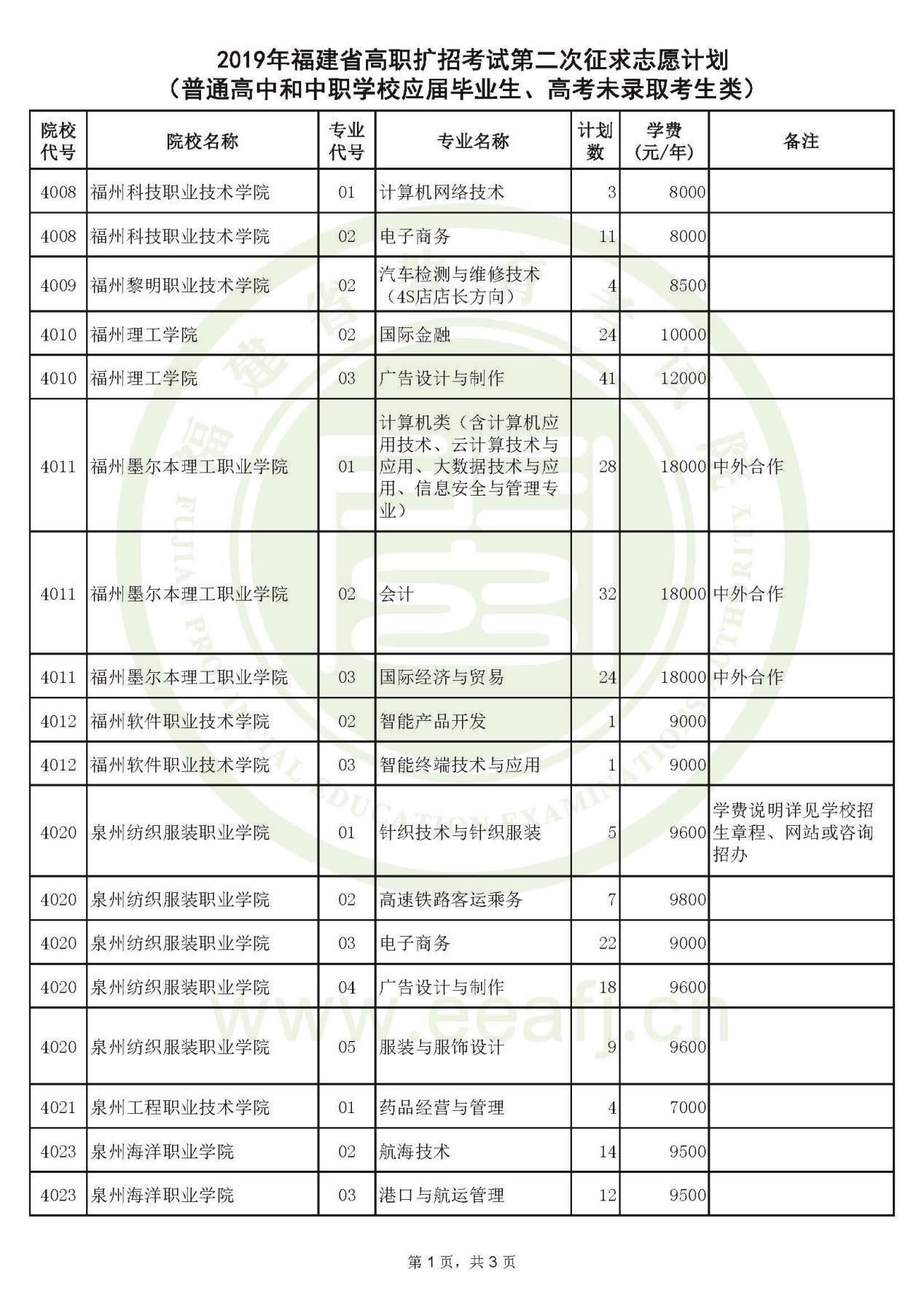 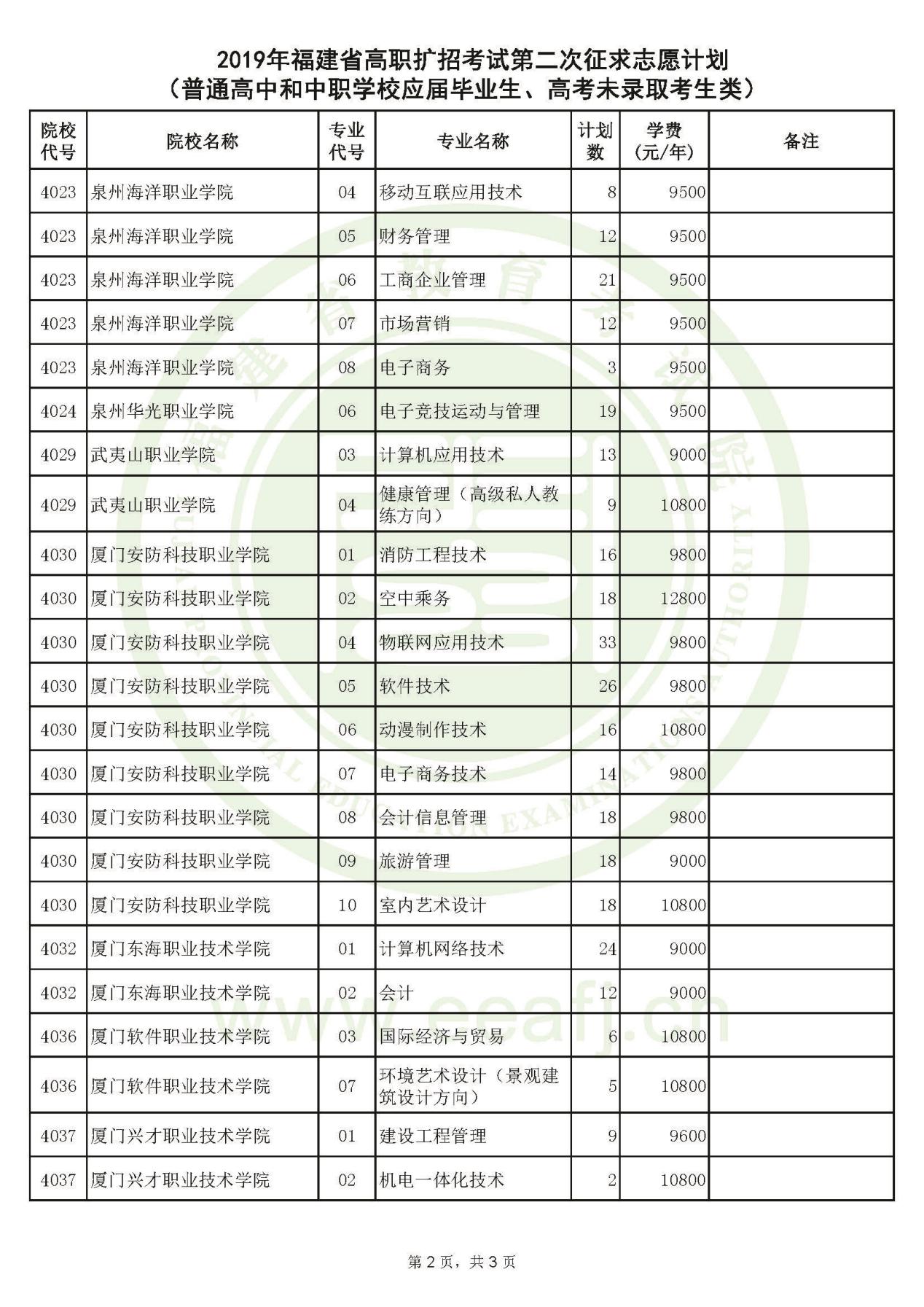 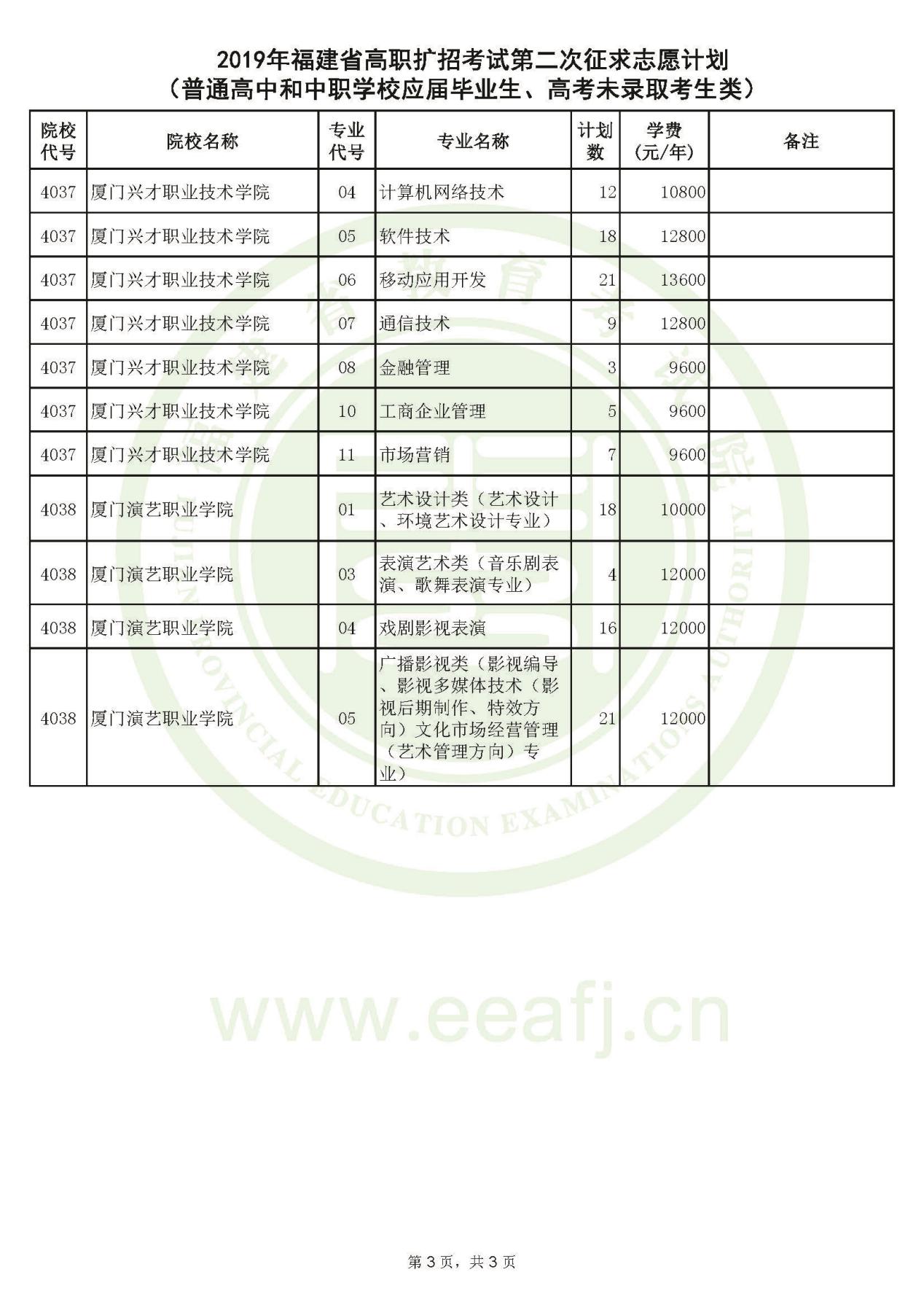 